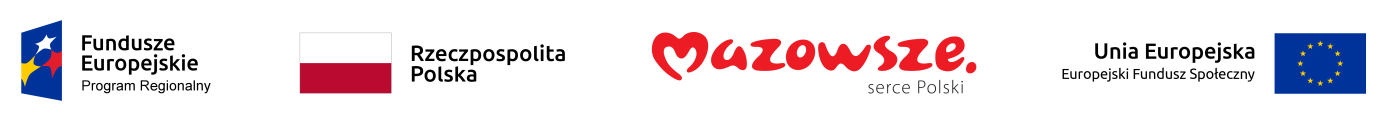 Powiatowy Urząd Pracy w Sochaczewie uprzejmie informuje, że od dnia 10 marca 2021 r. do wyczerpania limitu miejsc i środków prowadzony będzie nabór wniosków na szkolenie wskazane przez osobę uprawnioną w ramach realizacji projektu pn. Aktywizacja osób w wieku 30 lat i więcej pozostających bez pracy w powiecie sochaczewskim (IV).
Uczestnikami projektu są osoby bezrobotne w wieku 30 lat i więcej, zarejestrowane w Powiatowym Urzędzie Pracy w Sochaczewie, należące do przynajmniej jednej z poniższych grup defaworyzowanych: długotrwale bezrobotne;w wieku 50 lat i więcej;z niepełnosprawnościami;z niskimi kwalifikacjami; kobiety.Efektem szkoleń realizowanych w ramach projektu jest uzyskanie kwalifikacji lub nabycie kompetencji  w rozumieniu Wytycznych w zakresie monitorowania postępu rzeczowego realizacji programów operacyjnych na lata 2014-2020.
 
Druk wniosku do pobrania w siedzibie Urzędu lub w załączniku.

UWAGA: W przypadku dużego zainteresowania szkoleniami przy rozpatrzeniu wniosków będzie decydowała kolejność wpływu do Urzędu.

 Preferowaną formą składania wniosków o zorganizowanie szkolenia jest przesłanie ich pocztą na adres: 

Powiatowy Urząd Pracy
ul. Janusza Kusocińskiego 11
96-500 Sochaczew.
Szczegółowe informacje dotyczące warunków naboru wniosków udzielane są w Powiatowym Urzędzie Pracy w Sochaczewie ul. Kusocińskiego 11  lub pod nr tel. /046/ 862 24 24 lub 862 33 93, wew. 139. Projekt współfinansowany przez Unię Europejską w ramach Europejskiego Funduszu Społecznego Oś priorytetowa VIII Rozwój rynku pracy Działanie 8.1 Aktywizacja zawodowa osób bezrobotnych przez PUP i przeciwdziałanie skutkom epidemii COVID-19 projekty pozakonkursowe w ramach Regionalnego Programu Operacyjnego Województwa Mazowieckiego  na lata 2014-2020 